Accessing Your VLE AccountGo to the website https://vle.essexacl.ac.uk/Click log in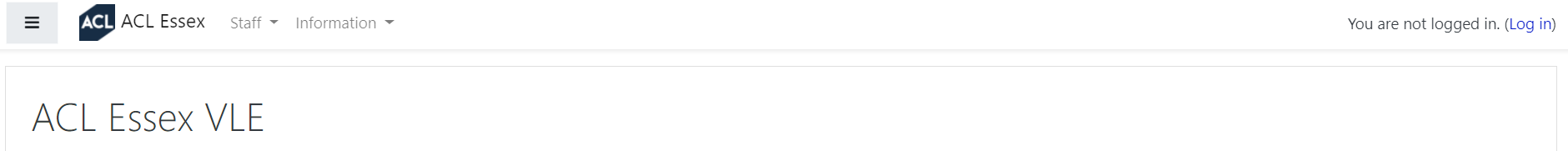 Click on the Open ID Connect button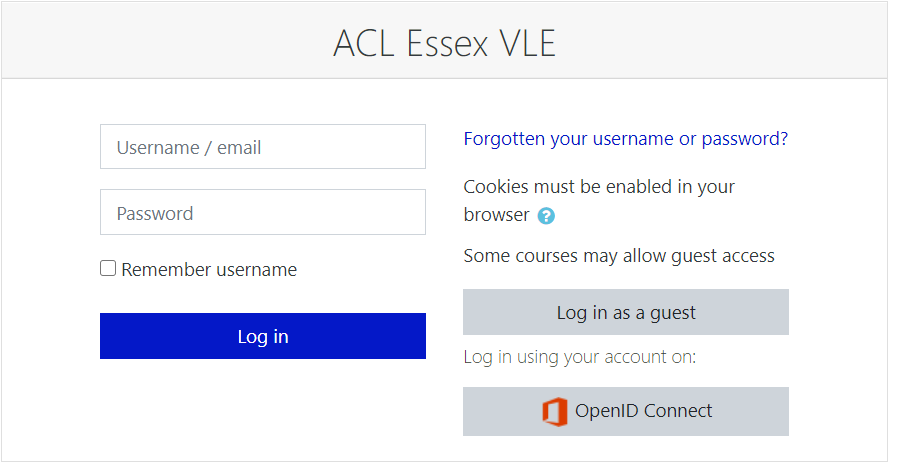 This will take you to the Office 365 account page.Enter your log in details:firstname.surname@essexacl.ac.ukPassword: Learn200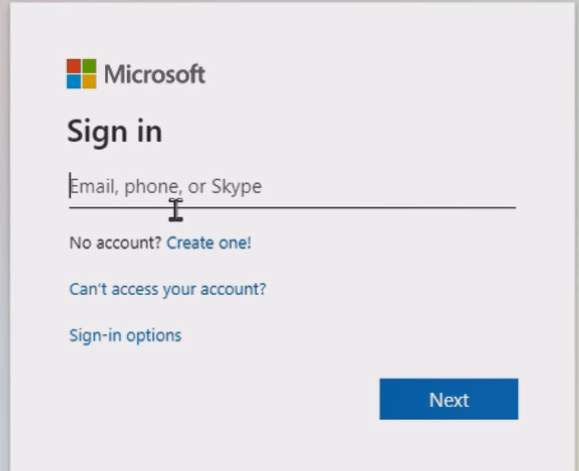  You will then need to change your password to something memorable and private to you. This must be at least 8 characters long containing: one capital letter, one number or symbol, one lower case letter and must not contain any part of your user name.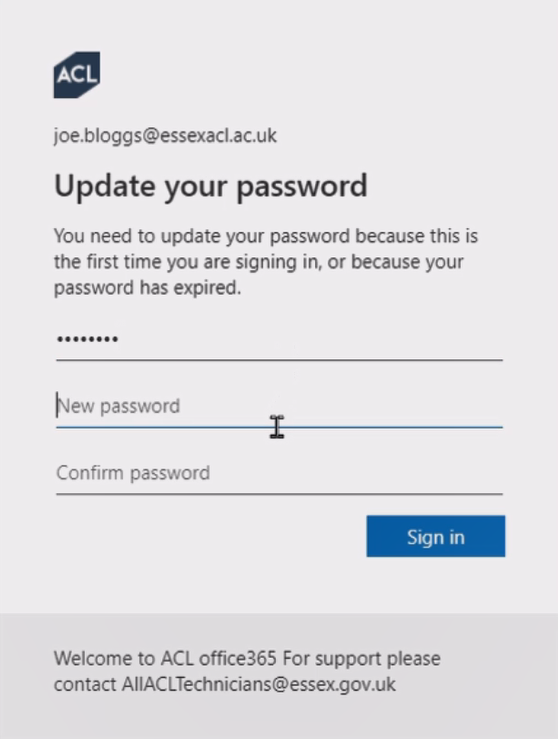 You will then be asked to provide additional information which is an added layer of security. Click next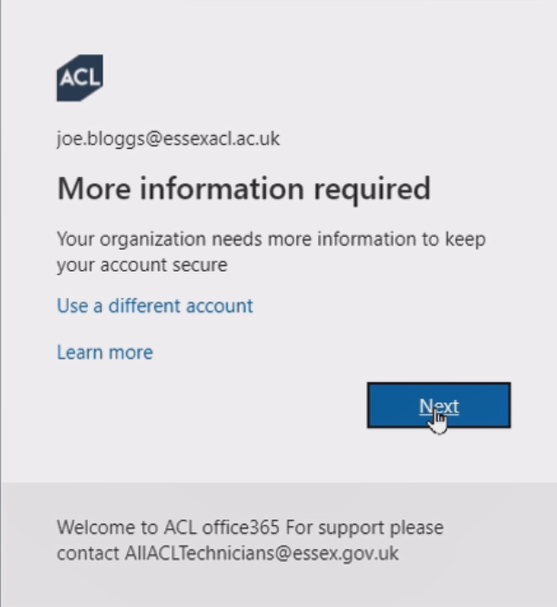 You will then be asked to verify your details with either an email address or mobile phone number. Choose the option and click set it up now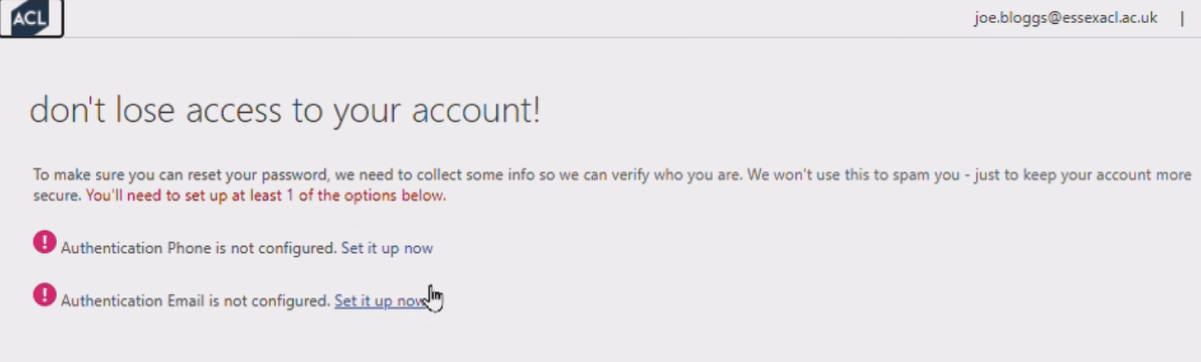 You will then be sent a code to enter for the first time you access only.You will then be taken to your ACL profile. Scroll to the bottom and confirm your status as a learner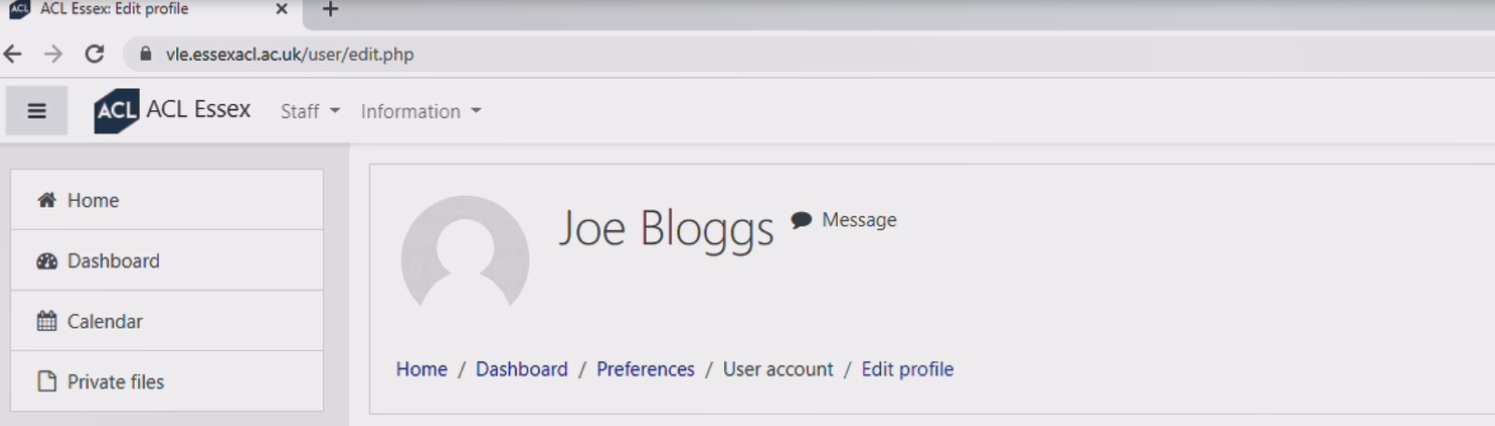 You will now have access to the VLE to search for your course to enrol on to.Please ensure you take time to read the information including that around Safeguarding, Prevent and how to stay safe online.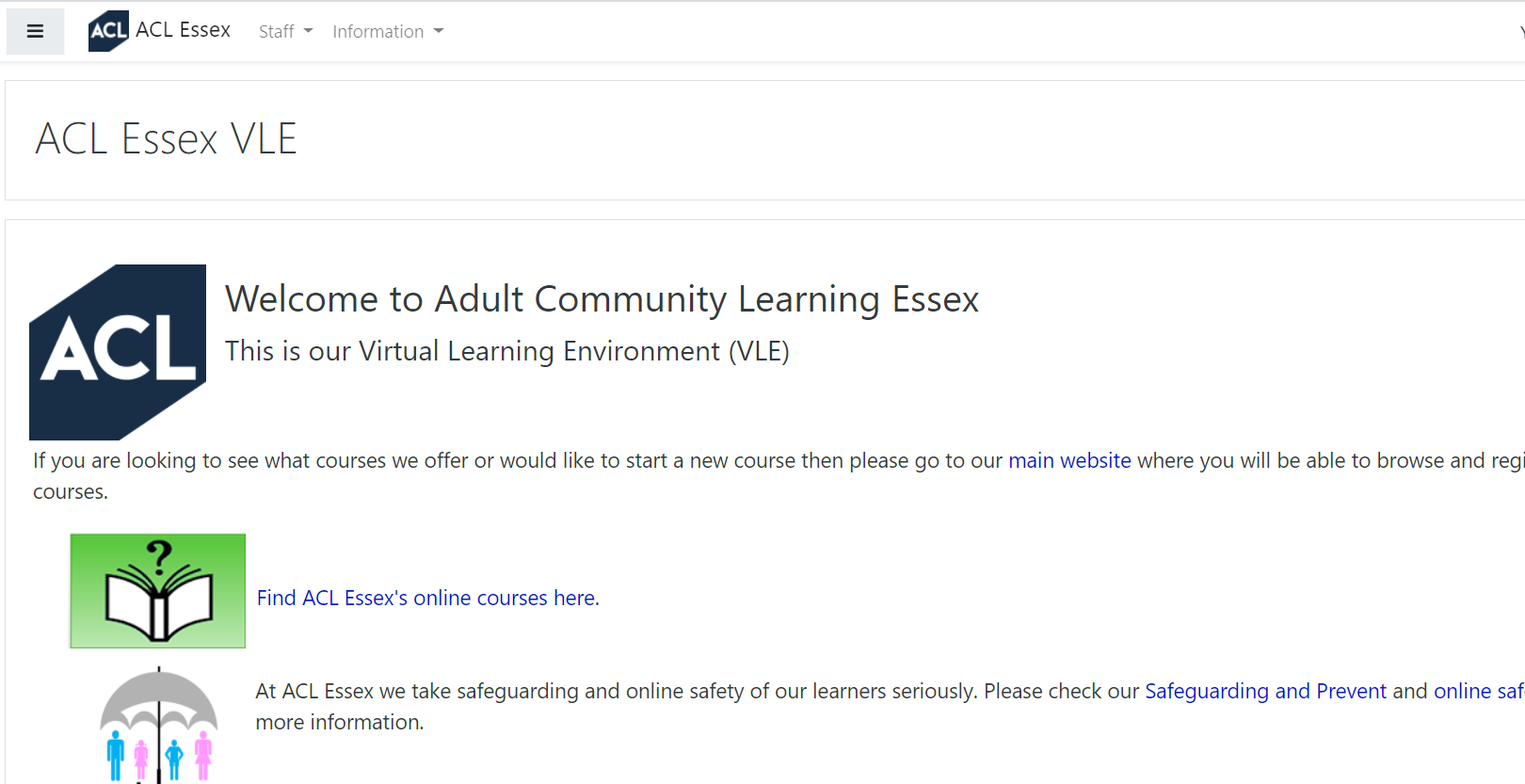 If you have any technical issues, click on log in and you will find the contact details of the people who are able to help you.